Dirección de FomentoEconómico y TurismoFecha  Julio DE 2017ÍndiceI.       IntroducciónEl Manual de Organización de la Dirección de Fomento Económico y Turismo del Municipio de Centro,  fue elaborado con la finalidad de contar con un documento que describa la estructura departamental, así como las funciones de cada una de las áreas que la conforman.Tiene como objetivo presentar la visión y la misión de esta Dirección, así como definir las responsabilidades asignadas a cada departamento con la finalidad de poder ejecutar de manera adecuada cada una de las tareas asignadas al personal que en ella laboran.II.      Objetivo del ManualDar a conocer la estructura orgánica de la Dirección de Fomento Económico; así como las funciones y programas de cada una de las áreas que la conforman.Tiene como objetivo presentar la visión y la misión de esta Dirección, así como definir las responsabilidades asignadas a cada subdirección y departamento, con la finalidad de poder ejecutar de manera adecuada cada una de las tareas asignadas al personal que en ella laboran.Este documento tiene como tarea fundamental, mejorar la operatividad y la funcionalidad de cada una de las áreas que conforman la Dirección de Fomento Económico y Turismo, a través del aprovechamiento de los recursos humanos y materiales, convirtiéndose en un instrumento eficaz, en la administración del tiempo de trabajo.De igual forma es una herramienta, para la inducción del personal de nuevo ingreso.III.     Antecedentes HistóricosLa Quincuagésima Séptima Legislatura del Honorable Congreso del Estado Libre ySoberano de Tabasco, en ejercicio de las facultades que le confiere el artículo 36Fracciones I, XVI, XXVIII y XXXIX de la Constitución Política Local, estipulo en el párrafo octavo la creación de las Dirección de Fomento Económico y Turismo para los Municipios del Estado de Tabasco; señalando en el artículo 73 que se crean diversas dependencias administrativas para el estudio, planeación y despacho de los negocios en las diversas ramas de la administración municipal entre las que se encuentran la Dirección de Fomento Económico y Turismo (Reformada en el Sup. Al P.O. Oficial 6918 de fecha 24 de diciembre de 2008).La creación de la Dirección de Fomento Económico y Turismo está contemplada en la Ley  Orgánica  de  los  Municipios  del  Estado  de  Tabasco  en  la  segunda  reforma publicada en el suplemento “K” al P.O. 6831 de fecha 23 de febrero de 2008.IV.    Marco LegalFundamentada en base al artículo 115 de la Constitución de los Estados Unidos Mexicanos, La Ley Orgánica de la Administración Pública Municipal, así como el Reglamento Interno de la Administración Pública del Municipio de Centro.Reglamento de la Administración Pública del Municipio de CentroLa Dirección de Fomento Económico y Turismo está sustentada en el siguiente MarcoNor•matCivoon:stitución Política de los Estados Unidos Mexicanos•   Constitución Política del Estado Libre y Soberano de TabascoLeyes:•   Ley Orgánica de la Administración Pública Municipal•   Ley Orgánica de los Municipios del Estado de Tabasco•   Ley de Desarrollo Urbano y Ordenamiento Territorial del Estado de Tabasco•   Ley de Ganadería del Estado de Tabasco•   Ley General de Sociedades Cooperativas•   Ley de Transparencia y Acceso a la Información•   Ley Que Regula la Venta, Distribución y Consumo de Bebidas Alcohólicas en elEstado de Tabasco.Reglamentos:•   Reglamento Interno de la Administración Pública del Municipio de Centro 2015•   Reglamento de la Ley de Desarrollo•   Reglamentos Para el Centro de Entretenimiento y Negocios del Malecón•   Reglamento Para la Zona Luz•   Reglamento del Sistema de Apertura Rápida de Empresas del Municipio deCentro, Tabasco.•   Reglamento para el Régimen de Cabildo•   Bando de Policía y Gobierno del Municipio de Centro, Tabasco.Los asuntos que competen a la Dirección de Fomento Económico y Turismo están contenidos en el Capítulo IX, artículo 83 de la Ley Orgánica de los Municipio del Estado de Tabasco (Reformada en un sup. “K” al P.O. Núm. 6831 de fecha 23 de febrero de2008)V.     MisiónImplementar   programas   integrales   y   sustentables   que   fomenten   la   inversión, promuevan el turismo, fortalezcan a los sectores económicos, y generen mejores empleos con la finalidad de impulsar el desarrollo económico del Municipio de Centro.VisiónSer impulsores permanentes del desarrollo de los sectores productivos bajo principios de sustentabilidad, innovación y conocimiento que fomenten el desarrollo integral del tejido empresarial, promoviendo la generación de empleos, contribuyendo a elevar la calidad de vida de la población y la competitividad del Municipio de Centro.VI.    Objetivo GeneralPromover el desarrollo económico del Municipio de Centro por medio de la integración de los sectores social, cultural, productivo y empresarial.Objetivos Específicos•	Promover  al  Municipio  de  Centro,  como  destino  turístico,  de  negocios  y convenciones.•	Trabajar en coordinación con  universidades y el sector empresarial del Municipio en materia de empleo y competitividad.•	Colaborar en el fortalecimiento del sector productivo y económico local para elevar el nivel de innovación y competitividad del tejido empresarial.•   Ser pioneros en la promoción del desarrollo económico sustentable.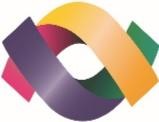 Centr-&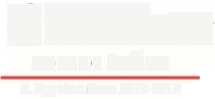 somos todos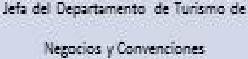 H. Ay,.intamicnto 2016-2018                                                                                                                                                                                               MANUAL DE ORGANIZAOIONVII.   Directorio de Funcionarios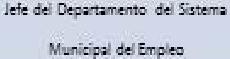 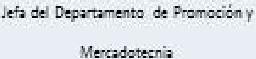                               DIRECTORIO DE FUNCIONARIOS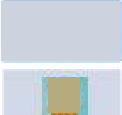 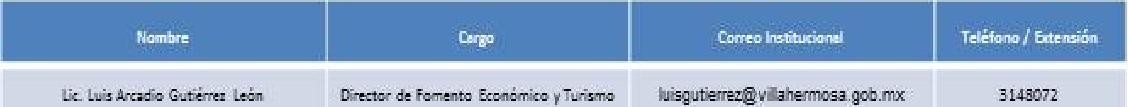 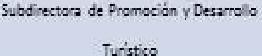 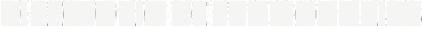 A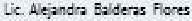 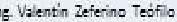 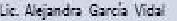 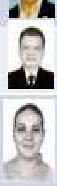 314�012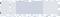 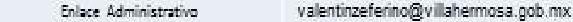 3154031               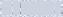 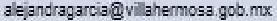 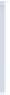 3154031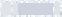 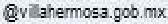 @vh'ie:mosa.gob.mx                           3154031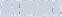 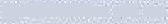 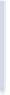 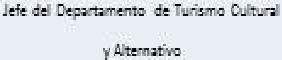 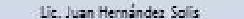 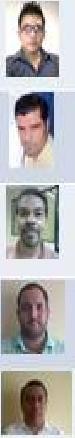 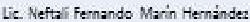 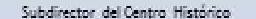 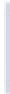 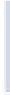 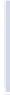 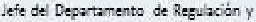 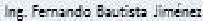 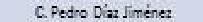 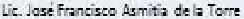 forren.to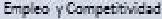 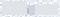 neftaÉaJÍ!i@YiallE,rnosa.gob.mx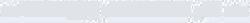 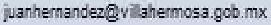 jo.a¿asroifa@vi!:alieimosa.gob.mx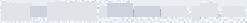 pedrooíaz@vla.'1.eunosa.goo.mx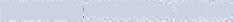 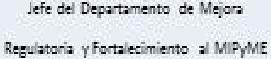 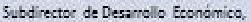 3154031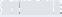 J.14403ó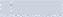 314'1036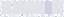 3143012               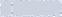 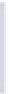 314�012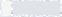 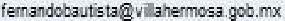 @vilallermosa.gob.mx                           3143072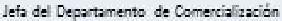 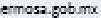 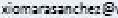 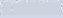 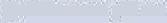 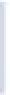 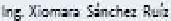 PAIAOO MUIOOPAl,  PAllO fA!AlCO  1401,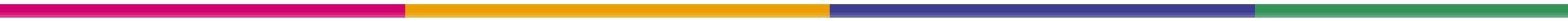 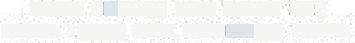 TASASCO  1000;C.Jl.8li03.S, Vll.LAl,E!lMOS.A,  TABASCO.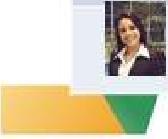 lB1roJ40:  311>-31·31 EXJ.1115 OlllECTO: 3164668HOllA!IIO  OUffi'lCIÓN  DE LUNB A VERIID OES:OOA 1.6:00HJ!í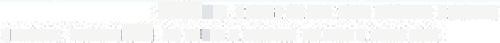 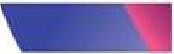 VIII.  Estructura Orgánica1.  Dirección de Fomento Económico1.1. Unidad de Enlace Administrativo2.  Subdirección de Promoción y Desarrollo Turístico2.1. Departamento de Turismo de Negocios y Convenciones2.2. Departamento de Promoción y Mercadotecnia2.3. Departamento de Turismo Cultural y Alternativo3.  Subdirección de Centro Histórico3.1. Departamento de Regulación y Fomento del Centro Histórico4.  Subdirección de Desarrollo Económico, Empleo y Competitividad4.1. Departamento de Mejora Regulatoria y Fortalecimiento a MIPyME4.2. Departamento de Sistema Municipal de Empleo4.3. Departamento de ComercializaciónIX.    Organigrama de la Unidad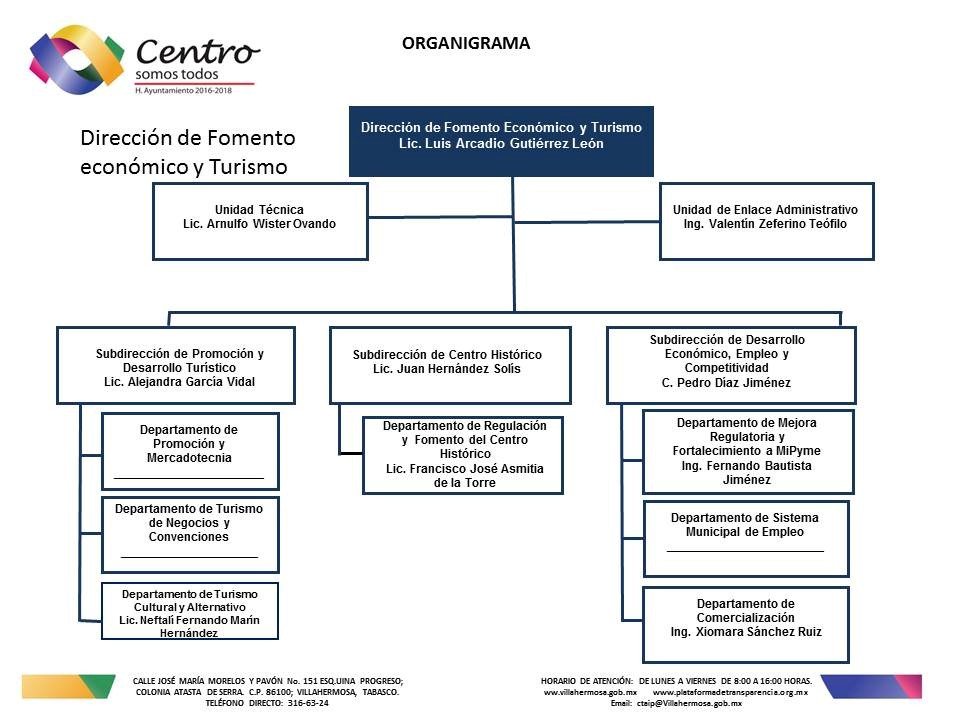 Página | 11X.     AtribucionesCAPÍTULO VI  Dirección de Fomento Económico y TurismoArtículo 151.-    Al Director de Fomento Económico y Turismo, le corresponde el despacho de los siguientes asuntos:I.	Proponer  y  coordinar  las  políticas  y  programas  municipales  de  fomento económico;II.       Formular los programas municipales de fomento industrial, comercial y turístico;III.      Ejecutar las acciones convenidas entre el Gobierno Municipal y el Gobierno delEstado en materias de su competencia;IV.    Impulsar, coordinar y promover las actividades comerciales, industriales, agropecuarias y de pesca en todas sus ramas y en especial de aquellas de interés general para la población y de fomento al turismo;V.	Servir de enlace entre el Gobierno Municipal y las dependencias federales y estatales para fomentar el desarrollo económico en el Municipio;VI.      Promover acciones de concertación entre los sectores público, social y privado del Municipio para el fomento de las actividades industriales, comerciales y turísticas en el Municipio;VII.     Promover y difundir los lugares y eventos turísticos del Municipio;VIII.    Promover y apoyar la instalación de tiendas de artículos básicos de consumo popular;IX.      Coordinar y vigilar que las unidades administrativas a su cargo cumplan con los programas a ellas asignados;X.	Promover  y  gestionar  la  creación  de  nuevas  empresas  con  el  propósito  de generar fuentes de trabajo;XI.      Tramitar la expedición y revalidación de licencias de funcionamiento de matanzas rurales y expendios de productos cárnicos.XII.     Proponer  programas  de  incentivos  y  simplificación  administrativa  para  el establecimiento de empresas en el Municipio;XIII.    Planear, coordinar y promover las actividades artesanales propias del Municipio, a través del apoyo y organización de los artesanos.Artículo 152.- Para el despacho de los asuntos de su competencia, el Director deFomento Económico contará con la siguiente estructura orgánica:a)  Unidad de Enlace Administrativob)  Subdirección de Promoción y Desarrollo Turístico c)  Subdirección de Centro Históricod)  Subdirección de Desarrollo Económico, Empleo y CompetitividadArtículo 153.-   El Subdirector de Promoción y Desarrollo Turístico;   tendrá las siguientes atribuciones:I.    Intervenir en el ejercicio de las atribuciones y funciones que en materia turística y artesanal contengan los convenios firmados entre el Ayuntamiento de Centro y el Gobierno del Estado;II.   Organizar y promover la producción artesanal y la industria familiar y proponer los estímulos necesarios para su desarrollo;III.  Proponer al Director las acciones para promover al Municipio de Centro en la feria del Estado y en ferias regionales, mostrando sus riquezas tradicionales, su crecimiento económico y la modernización del Municipio;IV.  Coadyuvar con el Director en la realización de eventos locales y regionales donde se promocione al Municipio de Centro como una opción turística;V.   Supervisar de acuerdo con las leyes y reglamentos de la materia, la prestación de servicios turísticos que se realicen en el Municipio;VI.  Proponer y desarrollar herramientas de promoción turística para potencializar los atractivos del municipio;VII.  Derivado del Convenio suscrito, entre el Municipio de Centro y el Instituto del Clima, en el año 2011, el cual tiene una vigencia de diez años, la Subdirección, deberá  vigilar  el  correcto  funcionamiento  y  operación  del  Observatorio  del Planeta y/o Casa de la Tierra, así como del Foro Laguna, Fuentes Danzantes y el	Museo   Elevado   de   Villahermosa;   también   coordinara   con   las   áreas correspondientes del Ayuntamiento, el mantenimiento a dichas infraestructuras;VIII.Atender las solicitudes ciudadanas que hagan referencia a los espacios antes señalados;IX.  Autorizar  la  realización  de  eventos  en  los  espacios  a  su  cargo,  así  como proponer la realización de los mismos;X.   Establecer y difundir los horarios de atención y el costo de acceso a Casa de la Tierra; así como los horarios de operación de las Fuentes Danzantes, el Foro Laguna y el Museo Elevado de Villahermosa;XI. Proponer la celebración de convenios de coordinación o cooperación con instituciones educativas de todos los niveles; así como con organizaciones de los sectores público y privado para la realización de programas de educación ambiental en el Observatorio del Planeta y/o Casa de la Tierra;XII. Las demás que le atribuya este Reglamento o le asigne el Director.Artículo 154.-  Para el despacho de los asuntos de su competencia, el Subdirector dePromoción y Desarrollo Turístico, se auxiliará con la siguiente estructura orgánica:a)  Departamento de Promoción y Mercadotecniab)  Departamento de Turismo de Negocios y Convenciones c)  Departamento de Turismo Cultural y AlternativoArtículo 155.- El Subdirector del Centro Histórico, tendrá las siguientes atribuciones:I.        Aplicar las disposiciones del Reglamento para la Zona Luz;II.	Vigilar  que  los  comercios  establecidos  en  la  Zona  Luz,  se  ajusten  a  la normatividad sobre emisión de ruidos y sonidos, e informar a la autoridad competente de los casos en que dichas normas sean contravenidas;III.       Levantar   actas   circunstanciadas,   aplicar   sanciones,   por   infracciones   alReglamento de la Zona Luz;IV.      Representar al Presidente Municipal en la Zona Luz;V.       Elaborar y mantener actualizado el Padrón de Residentes y Comerciantes   de laZona Luz;VI.      Atender y dar solución a las peticiones e inconformidades de los residentes y comerciantes de la Zona Luz;VII.     Ejercer vigilancia sobre los comerciantes semifijos establecidos en el CentroHistórico y la Zona Luz, y mantener actualizado el padrón respectivo;VIII.    Expedir lineamientos para el mantenimiento y pintura de las fachadas en elCentro Histórico y la Zona Luz;IX.      Vigilar que en las calles del Centro Histórico y la Zona Luz no se coloquen obstáculos al tránsito de personas;X.	Emitir  opinión  sobre  las  solicitudes  de  renovación  de  autorizaciones  para  el ejercicio del comercio ambulante en el Centro Histórico y la Zona Luz, así como para la ampliación de horarios;XI.      Autorizar la realización de eventos promocionales del comercio establecido, así como la fijación de anuncios de los establecimientos ubicados  en el Centro Histórico y la Zona Luz;XII.     Establecer y difundir los horarios para el ingreso de vehículos a la Zona Luz;XIII.    Proponer y organizar eventos especiales que fortalezcan el comercio y la imagen de la  zona luz;XIV.        Las demás que le establezcan otros ordenamientos legales o le delegue elDirector.Artículo 156.- Para el ejercicio de sus atribuciones, el Subdirector de Centro Histórico contará con el Departamento de Regulación y Fomento del Centro Histórico.Artículo     157.-     El     Subdirector     de     Desarrollo     Económico,     Empleo y Competitividad, tendrá las siguientes atribuciones:I.	Proponer al Director el establecimiento de medidas y estrategias para lograr un mejor y más eficiente sistema de comercialización en el Municipio;II.	Formular y promover el establecimiento de medidas, para el fomento y protección del comercio de primera mano en el Municipio;III.        Proponer el establecimiento de estrategias para lograr una vinculación constante con los sectores productivos del Municipio;IV.       Proponer la celebración de convenios de coordinación o cooperación con instituciones educativas de los niveles técnico y superior y con organizaciones de los sectores público y privado para la realización de programas de capacitación y el desarrollo de actividades industriales y comerciales;V.	Revisar y coadyuvar en la ejecución las acciones derivadas de los acuerdos o convenios que el Ayuntamiento celebre con representantes de los sectores, público y privado;VI.        Proponer  al  Director  modelos  de  organización  tendientes  a  fomentar  la integración, ordenación y modernización del proceso comercial e industrial;VII.        Proponer medidas y estrategias para reestructurar y modernizar los canales de comercialización y reducir la intermediación;VIII.        Coordinar  el  funcionamiento  del  Centro  de  Entretenimiento  y  Negocios  delMalecón y aplicar las disposiciones contenidas en su reglamento.Artículo 158.- Para el adecuado desarrollo de sus funciones, el Subdirector de Desarrollo Económico, Empleo y Competitividad contará con la siguiente estructura orgánica:a)  Departamento de Mejora Regulatoria y Fortalecimiento a MiPyMe b)  Departamento de Sistema Municipal de Empleoc)  Departamento de Comercializacióna)  Departamento de Innovación, Vinculación y Proyectos EspecialesEl  Titular  de  la  Unidad  Administrativa,  ejercerá  las  atribuciones  previstas  en  elCapítulo III, artículo 84, de este ReglamentoXI.    Perfil de PuestosI.- Descripción del PuestoII.- Descripción de las Funciones del PuestoDescripción Genérica•    Dirigir, coordinar y controlar la ejecución de los Programas de Fomento Industrial, Comercial y Turístico•	Ejercer las atribuciones y funciones que en materia industrial, turística, artesanal y comercial contengan los convenios firmados entre el Municipio y el gobierno del Estado;•	Organizar y promover la producción artesanal, la industria familiar y proponer los estímulos necesarios para su desarrollo;•    Promover la industrialización y fomentar el sistema más eficiente de comercialización;•	Formular y promover el establecimiento de medidas, para el fomento y protección del comercio de primera mano en el Municipio;•	Controlar y supervisar de acuerdo con las leyes y reglamentos de la materia, la prestación de servicios turísticos que se realicen en el Municipio;•    Promoción y difusión de lugares turísticos del Municipio, así como eventos culturales y artísticosDescripción Específica•    Formular, proponer y coordinar políticas y programas municipales de fomento industrial, comercial y turístico;•    Ejecutar las acciones convenidas entre el Gobierno Municipal y el Gobierno del Estado en materias de•    su competencia;•    Servir de enlace entre el Gobierno Municipal y las dependencias federales y estatales para fomentar el•    desarrollo económico en el Municipio;•	Promover acciones de concertación entre los sectores público, social y privado del Municipio para el fomento de las actividades industriales, comerciales y turísticas en el Municipio;•    Promover y apoyar la instalación de tiendas de artículos básicos de consumo popular;•    Coordinar y vigilar que las unidades administrativas a su cargo cumplan con los programas a ellas•    asignados;•    Promover y gestionar la creación de nuevas empresas con el propósito de generar fuentes de trabajo;•    Proponer programas de incentivos y simplificación administrativa para el establecimiento de empresas•    en el Municipio;•    Planear, coordinar y promover las actividades artesanales propias del Municipio, a través del apoyo y•    Organización de los artesanos.III.- Perfil del Responsable del PuestoI.- Descripción del PuestoII.- Descripción de las Funciones del PuestoDescripción Genérica•	Planear,  organizar,  coordinar  y  dirigir  los  procesos  y  disposiciones  normativas  para  atender  correcta  y oportunamente los requerimientos de recursos y servicios de las diversas coordinaciones•	Resguardar, conservar y custodiar la documentación contable, presupuestal comprobatoria del ejercicio del gasto de la Dirección, de acuerdo a la normatividad establecida, para tal fin.•	Coordinar la operación de los recursos humanos en el proceso de nóminas, quinquenios, incidencia, control de asistencias, comisiones y servicios, para que el personal reciba sus beneficios, conforme a la normatividad correspondiente, así como las altas y bajas del personal.•	Intervenir en todos los actos administrativos relacionados con la adquisición, arrendamiento, conservación, uso, destino, afectación, enajenación, baja, almacenamiento y control de inventarios de bienes muebles de la Dirección.Descripción Específica•	Distribuir   y aplicar el presupuesto autorizado en cada una de las coordinaciones para el ejercicio de sus programas, proyectos y compromisos.•	Programar  las  compras  y  distribución  de  equipos,  insumos  y  papelería  requerida  para  las  distintas coordinaciones;•	Atender y dar seguimiento a los requerimientos contables, jurídicos y administrativos en la solvatación de observaciones de la Contraloría con la finalidad de dar respuesta en la rendición de cuentas del organismo de acuerdo a la normatividad de la ley de presupuesto, contabilidad y gastos públicos.•    Coordinar el cumplimiento de las obligaciones terceros, presentación de declaraciones patrimoniales•    Elaborar reportes trimestrales de evaluación del desempeño, de acuerdo al presupuesto autorizado•	Verificar que los equipos de cómputo, mobiliario y equipo de oficina que formen parte del inventario se encuentren con la confirmación del usuario y vales de resguardos firmados por los mismos.•	Establecer y difundir entre el personal de la Dirección, las políticas sobre horario, incidencias, retardos, permisos e incapacidades, así como vigilar su cumplimiento.•    Elaborar altas y bajas del personal adscrito a la Dirección de Fomento Económico y Turismo•	Autorizar  la  aplicación  de  descuentos  a  que  se  hagan  acreedores  los  trabajadores  de  la  Dirección  de conformidad con la normatividad establecida.III.- Perfil del Responsable del PuestoI.- Descripción del PuestoII.- Descripción de las Funciones del PuestoDescripción Genérica•    Proponer y coordinar las políticas y programas municipales de impulso turístico.•    Fomentar en el Municipio el desarrollo turístico como una actividad económica.•    Facilitar el desarrollo de programas y actividades de cuidado al medio ambiente en el Parque Tomás Garrido.•	Establecer los mecanismos correspondientes para mantener en buenas condiciones el MUSEVI, Foro Laguna y Casa de la Tierra.•	Facilitar la realización de eventos culturales y de cuidado al medio ambiente en la Casa de la Tierra, difundir los lugares y eventos turísticos del Municipio.Descripción Específica•	Promover acciones de concertación entre los sectores público, social y privado del Municipio para el fomento de las actividades turísticas en el Municipio;•    Promover y difundir los lugares y eventos turísticos del Municipio;•    Planear, coordinar y promover las actividades artesanales propias del Municipio, a través del apoyo y•    organización de los artesanos.•	Fomentar la cultura en el Municipio de Centro a través de exposiciones y foros culturales en Casa de la Tierra y MUSEVIIII.- Perfil del Responsable del PuestoI.- Descripción del PuestoII.- Descripción de las Funciones del PuestoDescripción Genérica•	Promover en medios de comunicación y redes sociales las actividades y los espacios turísticos con del municipio.•    Lanzar campañas publicitarias que generen inversión y derrama económica en el sector turístico.Descripción Específica•    Ejecutar programas de fomento a las actividades turísticas en el Municipio.•    Generar una red entre gobierno municipal, estatal e iniciativa privada para difundir los espacios turísticos delMunicipio.III.- Perfil del Responsable del PuestoI.- Descripción del PuestoII.- Descripción de las Funciones del PuestoDescripción Genérica•    Brindar las facilidades a los organizadores de congresos y convenciones para atraer turismo de reuniones.•    Difusión de la información a las respectivas áreas para dar a conocer los congresos y reuniones a realizar.•	Proponer distintas opciones de acción para promoción de eventos que apoyen al turismo de la ciudad e incremente la afluencia de nuevos empresarios a nuestro municipio.Descripción Específica•	Coordinar con la iniciativa privada a nivel local, nacional e internacional, actividades para la realización de congresos, festivales y reuniones en nuestro Municipio.•    Realizar trámites de apoyos a eventos turísticos ante las distintas áreas del H. Ayuntamiento de Centro.•    Llevar el control de las reuniones, congresos y eventos.•    Llegar a acuerdos con otras áreas del municipio para apoyar en la realización de congresos.III.- Perfil del Responsable del PuestoPerfil del PuestoNivel Académico:                     Licenciatura en Relaciones Públicas, Comercio Internacional, Administración, Turismo, Mercadotecnia, Ciencias de la Comunicación.I.- Descripción del PuestoII.- Descripción de las Funciones del PuestoDescripción Genérica•	Fomentar, dirigir, coordinar y promover la ejecución de los programas culturales y recreativos que se realizan en la ciudad de Villahermosa.•    Organizar y promover la producción artesanal.•	Controlar y supervisar de acuerdo con las leyes y reglamentos de la materia, la prestación de servicios turísticos de aventura que se realicen en el Municipio.•    Formular estrategias de mantenimiento y conservación de la infraestructura y espacios.•    Desarrollo de líneas de acción para la operatividad de los espacios designados a la subdirección.•    Implementación de programas operativos para el mejoramiento de la imagen.Descripción Específica•    Coordinar y promover los eventos de turismo cultural y alternativo.•	Servir de enlace entre el Gobierno Municipal y las dependencias federales y estatales así como empresas para fomentar el desarrollo de proyectos turísticos novedosos y atractivos.•	Impulsar a emprendedores para la gestión de nuevos proyectos con el propósito de ampliar el menú de actividades en el Municipio;•    Coordinar a los artesanos para fomentar el consumo de productos locales.•	Impulsar, coordinar y promover el mantenimiento a la infraestructura (fuentes, MUSEVI, Foro Laguna y Casa de la Tierra.•	Fungir como enlace entre la Dirección de Fomento Económico y las áreas competentes para el correcto funcionamiento y el mejoramiento de la imagen de los espacios asignados a la subdirecciónIII.- Perfil del Responsable del PuestoI.- Descripción del PuestoII.- Descripción de las Funciones del PuestoDescripción Genérica•    Promover, coordinar y controlar los eventos que se lleven a cabo en la Zona Luz.•    Fungir como enlace con  los comercios establecidos en la Zona Luz.•    Fomentar la profesionalización de los servicios del comercio establecido en la Zona Luz.•    Mantener una buena imagen urbana y el orden de la Zona Luz.•    Descripción Específica•    Supervisar y brindar todas las facilidades para la realización de los eventos que se lleven a cabo en Zona Luz.•	Supervisar las actividades de los comercios establecidos en la Zona Luz para que se lleven a cabo de manera organizada y en base a los Reglamentos de la Zona Luz.•    Ofrecer capacitaciones a los comerciantes y empleados sobre calidad en el servicio y atención al público.•    Vigilar y gestionar los recursos necesarios para mantener en buen estado la imagen urbana de la Zona Luz.III.- Perfil del Responsable del PuestoI.- Descripción del PuestoII.- Descripción de las Funciones del PuestoDescripción Genérica•    Administrar en forma eficaz, eficiente y con economía los recursos humanos y materiales asignados a laCoordinación.•    Proponer estrategias de comercialización y capacitación a los negocios establecidos en la Zona Luz.•    Reportar las actividades que se llevan a cabo en le Zona Luz.•    Descripción Específica•    Elaboración del programa operativo anual.•    Realización de reporte de incidencias y actividades en la Zona Luz.•    Control del personal.•    Elaborar el Padrón de Residentes y Comerciantes de la Zona Luz.•    Supervisión de eventos en la zona luz y de capacitaciones a comerciantes.III.- Perfil del Responsable del PuestoI.- Descripción del PuestoII.- Descripción de las Funciones del PuestoDescripción Genérica•    Dar seguimiento a los Programas de Fomento Industrial y Comercial•    Orientar sobre los estímulos disponibles para el desarrollo de la producción artesanal y la industria familiar•	Sugerir estrategias y el establecimiento de medidas, para el fomento y protección del comercio de primera mano en el Municipio;•	Proponer medidas y estrategias para reestructurar y modernizar los canales de comercialización y reducir la intermediación.•    Descripción Específica•    Establecer estrategias para elevar la competitividad del sector industrial y comercial•	Desarrollar una base de datos de oferta de empleo en el Municipio y establecer mecanismos eficientes de colocación de capital humano•    Proponer y apoyar la instalación de tiendas de artículos básicos de consumo popular•	Promover  el  emprendedurismo  en  el  Municipio  que  resulte  en  la  creación  de  nuevas  empresas  con  el propósito de generar fuentes de trabajo•	Proponer y dar seguimiento a programas de incentivos y simplificación administrativa para el establecimiento de empresas en el MunicipioIII.- Perfil del Responsable del PuestoI.- Descripción del PuestoII.- Descripción de las Funciones del PuestoDescripción Genérica•    Dar seguimiento a los Programas de Mejora Regulatoria estatal y federal.•    Fomentar la apertura de nuevas inversiones y proyectos•    Orientar sobre los estímulos disponibles para el desarrollo de nuevas inversiones.•    Promover la industrialización y comercialización de MiPyMes•    Profesionalización de MiPyMes•	Dar seguimiento y cumplimiento de acuerdo con las leyes y reglamentos de la materia de Mejora Regulatoria que se realicen en el Municipio•    Descripción Específica•    Facilitar  tramites de apertura rápida de empresas de MiPyMes de bajo riesgo•    Asesoría para la gestión de financiamiento y el acceso a recursos federales y estatales para MiPyMes•    Promover y gestionar la creación de nuevas empresas con el propósito de generar fuentes de trabajo•    Promover  la  profesionalización  de  MiPyMes  a  través  de  capacitaciones  y  convenios  de  colaboraciónMunicipio-Empresas-Instituciones Educativas-Cámaras Empresariales-Organizaciones de la sociedad civil•    Generación de estrategias que impulsen el desarrollo económico sustentable.•	Proponer y dar seguimiento a programas de incentivos y simplificación administrativa para el establecimiento de empresas en el Municipio.III.- Perfil del Responsable del PuestoI.- Descripción del PuestoII.- Descripción de las Funciones del PuestoDescripción Genérica•    Establecer enlaces con instituciones Municipales, Estatales o Federales, que permitan fortalecer el SistemaMunicipal de Empleo.•	Promover  los convenios de colaboración con las instituciones públicas y privadas para desarrollar una bolsa de trabajo eficiente.•	Aplicar mecanismos y estrategias para detectar posibles deficiencias y tener elementos para la toma de decisiones que permitan mejorar  el funcionamiento  del Sistema Municipal de Empleo.•	Apoyar en el estudio y análisis del entorno laboral, para proponer estrategias que ayuden a minimizar el desempleo.•	Establecer enlaces con centros capacitadores que permitan fortalecer los objetivos de este departamento, en materia de capacitación y adiestramiento para los trabajadores desempleados.•    Descripción Específica•	Dar seguimiento a los servicios y programas del Servicio Nacional de Empleo y el Instituto de  Formación para el Trabajo del Estado de Tabasco•    Corroborar que las acciones en materia de capacitación se cumplan con los requerimientos de la poblacióndesempleada.•	Informar a los solicitantes de empleo sobre los procedimientos a seguir para ser canalizados a una empresa que requiera sus servicios.•	Atender las necesidades de mano de obra que genera el entorno laboral del municipio a través de visitas directas, vía telefónica o e-mail.•	Entrevistar y orientar a los solicitantes de empleo con el fin de detectar su perfil laboral para que pueda ser canalizado de acuerdo a sus habilidades.•	Elaboración de reportes mensuales, solicitantes de empleo enviados y colocados para hacer el análisis estadístico correspondiente.•	Establecer enlaces con las empresas para obtener puestos vacantes y así  atender las demandas de empleo de los ciudadanos.•    Llevar el control del sistema de demanda de empleo.•    Difusión y promoción de vacantes en programas de radio.III.- Perfil del Responsable del PuestoI.- Descripción del PuestoII.- Descripción de las Funciones del PuestoDescripción Genérica•    Establecer  los  lineamientos  para  llevar  a  cabo  programas de esparcimiento  y participación social en elCorredor del Malecón.•    Vigilar  el  cumplimiento  del  Reglamento  para  el  Centro  de  Entretenimiento  y  Negocios  del  Malecón•    Emitir lineamientos y normas respecto a la operación de la zona en materia de comercialización de espacios.•    Descripción Específica•	Promover la zona turística del Malecón, para atraer inversiones económicas, que contribuyan a la reactivación económica  de la zona.•    Solicitar a autoridades competentes visitas de inspección respecto a las anuencias otorgadas.•    Darle  seguimiento a obligaciones  de pago a  cargo de los empresarios establecidos en el Corredor delMalecón.•    Realización de Contratos Administrativos para la instalación de negocios en las áreas que conforman elCorredor del Malecón.•    Darle seguimiento a obligaciones de pago de las concesiones otorgadas por el Ayuntamiento de Centro.III.- Perfil del Responsable del PuestoXII.   Glosario de Términos1.  Manual de organización: documento oficial cuyo propósito es describir la estructura de funciones y departamentos de una organización, así como las tareas específicas y la autoridad asignada a cada miembro del organismo.2.  Visión: enunciado que proyecta la imagen compartida de lo que queremos que la organización llegue a ser.3.  Misión: propósito fundamental de la existencia de una institución respecto a sus esferas de actividad y a la sociedad.4.  Estructura Orgánica: forma en que se dividen, agrupan y coordinan las actividades de la empresa u organización en cuanto a las relaciones entre el o los gerentes y los colaboradores5.  Simplificación   administrativa:   Proceso   que   consiste   en   eliminar   y compactar fases del proceso administrativo, así como requisitos y trámites a fin de ganar agilidad y oportunidad en la prestación de los servicios públicos o trámites administrativos.6. Desregular: es el proceso por el cual los gobiernos eliminan algunas regulaciones  específicas  a  los  negocios  para,  en  teoría,  favorecer  o agilizar la operación eficiente del mercado.7.  Sustentable: es la forma de concebir las nuevas economías, los procesos de producción y el aprovechamiento de los recursos teniendo en cuenta, además de lo presente, las consecuencias que puede traer la explotación adecuada o inadecuada de los recursos naturales y monetarios.8. Competitividad: se define como la capacidad de generar la mayor satisfacción de los consumidores fijado un precio o la capacidad de poder ofrecer un menor precio fijada una cierta calidad.9.  Innovación: refiere a aquel cambio que introduce alguna novedad o varias.Cuando  alguien  innova  aplica  nuevas  ideas,  productos,  conceptos,servicios y prácticas a una determinada cuestión, actividad o negocio, con la intención de ser útiles para el incremento de la productividad.10. Mejora Regulatoria: es una política pública que abarca el conjunto de acciones que realiza el gobierno para mejorar la manera en que regula o norma las actividades del sector privado, y en general, en que interviene en la sociedad, a fin que las regulaciones sean claras, sencillas y eficientes.11. Sinergia:  es  la  acción  de  dos  o  más  causas  que  generan  un  efecto superior al que se conseguiría con la suma de los efectos individuales.12. MiPyMes: Micro, Pequeñas y Medianas EmpresasELABOROREVISOAPROBO LIC. LUIS ARCADIO GUTIERREZ LEON LIC. ALBERT0 CASO BECERRAMARIA DEL ROSARIO VAZQUEZ YEEDIRECTOR DE FOMENTO ECONOMICO Y TURISMOSUBCOORDINADOR DE DESARROLLO ORGANIZACIONALCOORDINADORA DE MODERNIZACION E INNOVACION I.IntroducciónPágina3II.Objetivo del Manual4III.Antecedentes Históricos5IV.Marco Legal6V.Misión  y Visión7VI.Objetivo General y Específicos8VII.Directorio de Funcionarios9VIII.Estructura Orgánica10IX.Organigrama11X.Atribuciones y funciones12XI.Perfil de puestos18XII.Glosario de términos39Puesto:Titular de la Unidad de Enlace AdministrativoTitular de la Unidad de Enlace AdministrativoÁrea de Adscripción:Dirección de Fomento Económico y TurismoDirección de Fomento Económico y TurismoReporta a:Director de Fomento EconómicoDirector de Fomento EconómicoSupervisa a:Auxiliar de la Unidad AdministrativaAuxiliar de la Unidad AdministrativaInteracciones InternasInteracciones InternasInteracciones InternasCon:Con:Para:Dirección de AdministraciónDirección de AdministraciónAtender y dar seguimiento a asuntos relacionados con adquisiciones, capitulo 1000, (altas y bajas de personal, supervisión de nominas de pago   al personal, reporte de incidencias, etc.)Reparación y Mantenimiento de instalaciones Requerimientos de materiales y servicios Control de bienes (inventarios)Dirección de ProgramaciónDirección de ProgramaciónControl del PresupuestoControl de Ordenes de pagosDirección de FinanzasDirección de FinanzasControl de las tarjetas bancarias para pagosRecepción  y  entrega  de  recibos  de  pagos  del personalInformación de pago a proveedoresInformación de ingresos generados por la DirecciónDirección de ContraloríaDirección de ContraloríaReportes  de  avances  físicos  y  financieros  de  los proyectosReportes   de   irregularidades   en   el   manejo   de información, bienes y otros.Declaraciones   de   información   patrimoniales   deempleadosDirección de Asuntos JurídicosDirección de Asuntos JurídicosCoordinación  de  asuntos  jurídicos  diversos  quesurjan en la realización de las actividades propias de la DirecciónCoordinación de Turismo, Coordinación de Centro Histórico,Subdirección     de     Desarrollo     Económico,     Empleo     yCompetitividad y Subdirección de Desarrollo Turístico.Coordinación de Turismo, Coordinación de Centro Histórico,Subdirección     de     Desarrollo     Económico,     Empleo     yCompetitividad y Subdirección de Desarrollo Turístico.Suministro  de  requerimientos  de  bienes  muebles,servicios, artículos de oficinas  y otros.Coordinación de pagos, incidencias y licencias del personalPuesto:Subdirectora de Promoción y Desarrollo TurísticoSubdirectora de Promoción y Desarrollo TurísticoÁrea de Adscripción:Dirección de Fomento Económico y TurismoDirección de Fomento Económico y TurismoReporta a:Director de Fomento Económico y TurismoDirector de Fomento Económico y TurismoSupervisa a:Departamento de Promoción y Mercadotecnia TurísticaDepartamento de Turismo de Negocios y ConvencionesDepartamento de Turismo Cultural y AlternativoDepartamento de Promoción y Mercadotecnia TurísticaDepartamento de Turismo de Negocios y ConvencionesDepartamento de Turismo Cultural y AlternativoInteracciones InternasInteracciones InternasInteracciones InternasCon:Con:Para:DIF MunicipalDIF MunicipalImpulso a un desarrollo social incluyenteCoordinación de Comunicación SocialCoordinación de Comunicación SocialApoyo   para   el   posicionamiento   de   la   MarcaVillahermosa.Dirección de Educación, Cultura y Recreación.Dirección de Educación, Cultura y Recreación.Trabajo colaborativo en estrategias que contribuyana la posición de la marca Villahermosa como destino turístico.Subdirector de Desarrollo Económico sustentableSubdirector de Desarrollo Económico sustentableTrabajo   en   conjunto   en   estrategias   turísticassustentablesCoordinación Centro históricoCoordinación Centro históricoTrabajo  en  conjunto  en  estrategias  turísticas  que potencialicen   el   centro   histórico   como   productoturístico y programas de capacitación de serviciosCoordinación de TransparenciaCoordinación de TransparenciaReportar  actividades  de  la  dirección  de  manera trimestral    y    dar    respuesta    a    solicitudes    deinformación  enviadas  por  ciudadanos  a  través  del portal Infomex.Subdirección     de     desarrollo     económico,     empleo     y competitividadSubdirección     de     desarrollo     económico,     empleo     y competitividadCapacitación turística y de calidad en el servicio aMiPyMEs.Interacciones ExternasInteracciones ExternasCon:Con:Para:Secretaría de Desarrollo Económico y Turismo.Secretaría de Desarrollo Económico y Turismo.Promover  e impulsar las Inversiones turísticas en elMunicipio.Direcciones de Fomento Económico municipales.Direcciones de Fomento Económico municipales.Generar   información  socio-económica   del  sectorturismo.Cámaras empresariales.Cámaras empresariales.Diseñar estrategias locales, estatales y regionales de fomento al turismo.Empresas     turísticas    (hoteles,    agencias,    restaurantes,transportistas, aerolíneas), Instituto Estatal de Cultura, Oficina de Convecciones y Visitantes, Organizaciones No Gubernamentales, Organizaciones civiles, Empresas socialmente responsables.Empresas     turísticas    (hoteles,    agencias,    restaurantes,transportistas, aerolíneas), Instituto Estatal de Cultura, Oficina de Convecciones y Visitantes, Organizaciones No Gubernamentales, Organizaciones civiles, Empresas socialmente responsables.Agenda Colaborativa.Capacitaciones.Puesto:Jefe del Departamento de Promoción y Mercadotecnia.Jefe del Departamento de Promoción y Mercadotecnia.Área de Adscripción:Dirección de Fomento Económico y TurismoDirección de Fomento Económico y TurismoReporta a:Subdirectora de Promoción y Desarrollo TurísticoSubdirectora de Promoción y Desarrollo TurísticoSupervisa a:Personal del áreaPersonal del áreaInteracciones InternasInteracciones InternasInteracciones InternasCon:Con:Para:Secretaria de AyuntamientoSecretaria de AyuntamientoAgilizar trámites.DIF MunicipalDIF MunicipalCoordinarnos para comunicar las agendas en casode coincidencia de actividades.Dirección   de   Normatividad   y   Fiscalización,   Dirección   deAsuntos Jurídicos, Unidad de Protección Civil, Coordinación de Salud.Dirección   de   Normatividad   y   Fiscalización,   Dirección   deAsuntos Jurídicos, Unidad de Protección Civil, Coordinación de Salud.Comunicar medidas de seguridad para el desarrollo de las actividades propias del turismo.Dirección de Protección ambiental y Desarrollo  SustentableDirección de Protección ambiental y Desarrollo  SustentablePosicionarnos   como   una   ciudad   que   promueveactividades  turísticas    sustentables  y  en  pro  del medio ambiente.Coordinación Modernización e innovaciónCoordinación Modernización e innovaciónSubir  a  los  sitios  oficiales  la  información  de  lasactividades que la oficina de turismo procure.Coordinación de Comunicación SocialCoordinación de Comunicación SocialApoyo   para   el   posicionamiento   de   la   MarcaVillahermosa.Instituto Municipal de PlaneaciónInstituto Municipal de PlaneaciónApoyo  logístico  en  función  de  ocupar  el  material cartográfico que ellos proveen y usarlos con fineslogísticos en actividades turísticas.Dirección de Educación, Cultura y Recreación.Dirección de Educación, Cultura y Recreación.Difundir las actividades que esta oficina tiene, ya que esto nos brinda oferta turística de la ciudad.Dirección  de  Obras,  Ordenamiento  Territorial  y  ServiciosMunicipales.Dirección  de  Obras,  Ordenamiento  Territorial  y  ServiciosMunicipales.Apoyo  logístico,  para  poder  ofrecer  permisos  yrealizar más actividades turísticas.Interacciones ExternasInteracciones ExternasCon:Con:Para:Secretaría  de  Desarrollo Económico  y  Turismo, Delegación Federal de Secretaría de Economía, Direcciones de Fomento Económico municipales, Instituto Nacional del Emprendedor, Instituto Nacional de Estadística, y Geografía, Cámaras empresariales, Instituciones Educativas de educación   media superior y superior, Instituto Mexicano de Competitividad, Incubadoras y aceleradoras de empresas, Organizaciones No Gubernamentales, Organizaciones civiles y Empresas socialmente responsables.Secretaría  de  Desarrollo Económico  y  Turismo, Delegación Federal de Secretaría de Economía, Direcciones de Fomento Económico municipales, Instituto Nacional del Emprendedor, Instituto Nacional de Estadística, y Geografía, Cámaras empresariales, Instituciones Educativas de educación   media superior y superior, Instituto Mexicano de Competitividad, Incubadoras y aceleradoras de empresas, Organizaciones No Gubernamentales, Organizaciones civiles y Empresas socialmente responsables.Poder aterrizar estrategias, para comunicar de forma asertiva las dinámicas, actividades que turismo emprende.Puesto:Jefe del Departamento de Turismo de Negocios y ConvencionesJefe del Departamento de Turismo de Negocios y ConvencionesÁrea de Adscripción:Dirección de Fomento Económico y TurismoDirección de Fomento Económico y TurismoReporta a:Subdirectora de Promoción y Desarrollo TurísticoSubdirectora de Promoción y Desarrollo TurísticoSupervisa a:Personal del áreaPersonal del áreaInteracciones InternasInteracciones InternasInteracciones InternasCon:Con:Para:Dirección  de  Administración  y  Coordinación  de  ServiciosMunicipalesDirección  de  Administración  y  Coordinación  de  ServiciosMunicipalesEstablecer estrategias conjuntas en cuanto los espacios disponibles para realizar eventos, convenciones y congresos.Dirección de Educación Cultura y RecreaciónDirección de Educación Cultura y RecreaciónGenerar    participación    conjunta    para    eventosculturales e implementar estrategias que contribuyan a la posición de la marca Villahermosa como destino turístico.Coordinación General de Comunicación Social y Coordinación de Prensa.Coordinación General de Comunicación Social y Coordinación de Prensa.Apoyo   en   la   difusión   de   eventos,   festivales, congresos, etc. que se realizan en el Muncipio.Interacciones ExternasInteracciones ExternasCon:Con:Para:Dependencias  Estatales, Organizaciones  No Gubernamentales, Organizaciones civiles, Empresas socialmente responsables y Universidades.Dependencias  Estatales, Organizaciones  No Gubernamentales, Organizaciones civiles, Empresas socialmente responsables y Universidades.Apoyo colaborativo para promoción de espacios para la realización de eventos y convenciones, así como en la difusión de actividades de turismo de negocios.Experiencia:Mínima de 1 año en puestos de toma de decisiones y organización de eventos.Conocimientos:Administración, promoción turística, mercadotecnia, publicidad.Aptitud para Ocupar elPuesto:Liderazgo y capacidad de negociaciónCapacidad de análisis y toma de decisionesComunicación efectivaAdministración integral de proyectosPuesto:Departamento de Turismo Cultural y AlternativoDepartamento de Turismo Cultural y AlternativoÁrea de Adscripción:Dirección de Fomento Económico y TurismoDirección de Fomento Económico y TurismoReporta a:Subdirectora de Promoción y Desarrollo TurísticoSubdirectora de Promoción y Desarrollo TurísticoSupervisa a:Personal del áreaPersonal del áreaInteracciones InternasInteracciones InternasInteracciones InternasCon:Con:Para:DIF MunicipalDIF MunicipalTrabajo colaborativo para llevar a cabo eventos culturales, así como apoyo para difusión de sus eventos a través de nuestras redes sociales.Unidad de Protección CivilUnidad de Protección CivilGenerar sinergia para el éxito de la seguridad de losvisitantes en los eventos que se realizan.Coordinación de Comunicación SocialCoordinación de Comunicación SocialApoyo  con  la  difusión  de  eventos  culturales  yalternativos en la ciudad de Villahermosa. Desarrollo de campañas publicitarias de eventos.Dirección de Educación, Cultura y Recreación.Dirección de Educación, Cultura y Recreación.Trabajo colaborativo para la realización de eventosculturales y artísticos en la ciudadDirección de Servicios Municipales.Dirección de Servicios Municipales.Trabajo colaborativo para la obtención de permisospara la realización de eventos en espacios públicos.Interacciones ExternasInteracciones ExternasCon:Con:Para:EmprendedoresEmprendedoresPromover     e  impulsar  los  eventos  culturales  y alternativos que se realizan en VillahermosaArtesanosArtesanosGenerar nuevos proyectos culturales y alternativosdiferenciadores en la ciudad.Pequeños ComerciantesPequeños ComerciantesDiseñar  estrategias  locales,  estatales  y  regionalesque permitan la difusión de estos eventos.Empresas, Organizaciones civiles, Instituto Estatal de Cultura, Seguridad PúblicaEmpresas, Organizaciones civiles, Instituto Estatal de Cultura, Seguridad PúblicaVinculación con instituciones educativas, culturales y promotores de servicios turísticos.Puesto:Subdirector de Centro HistóricoSubdirector de Centro HistóricoÁrea de Adscripción:Zona LuzZona LuzReporta a:Dirección de Fomento EconómicoDirección de Fomento EconómicoSupervisa a:Departamento de Regulación y FomentoDepartamento de Regulación y FomentoInteracciones InternasInteracciones InternasInteracciones InternasCon:Con:Para:Dirección de Fomento Económico, Coordinación de Turismo, Unidad AdministrativaDirección de Fomento Económico, Coordinación de Turismo, Unidad AdministrativaTrabajo colaborativo para la difusión y promoción cultural; así como en el diseño de estrategias para la reactivación económica en la Zona Luz.Coordinación de Comunicación SocialCoordinación de Comunicación SocialDifusión de eventos en Zona LuzInteracciones ExternasInteracciones ExternasCon:Con:Para:Establecimientos en la Zona LuzEstablecimientos en la Zona LuzTrabajo colaborativo para mejoras en la imagen delCentro HistóricoArtesanos y artistas localesArtesanos y artistas localesOrganizar eventos de difusión cultural en la Zona LuzPerfil del PuestoPerfil del PuestoNivel Académico:Licenciatura    en    Administración,    Turismo,    Ciencias    de    la    Comunicación,Relaciones Comerciales, o afín.Experiencia:Mínimo 3 años de experiencia en el sector económico y turísticoConocimientos:Administración, desarrollo de proyectos, mercadotecnia, relaciones públicas y calidad.Aptitud para Ocupar elPuesto:Proactivo y propositivoLiderazgo y capacidad de negociación Capacidad de análisis y organización Comunicación EfectivaPuesto:Jefe del Departamento de Regulación y Fomento del Centro HistóricoJefe del Departamento de Regulación y Fomento del Centro HistóricoÁrea de Adscripción:Zona LuzZona LuzReporta a:Subdirector de Centro HistóricoSubdirector de Centro HistóricoSupervisa a:Personal del áreaPersonal del áreaInteracciones InternasInteracciones InternasInteracciones InternasCon:Con:Para:Coordinador   de   la   Zona   Luz,   Dirección   de   FomentoEconómico, Coordinación de Turismo, Unidad Administrativa.Coordinador   de   la   Zona   Luz,   Dirección   de   FomentoEconómico, Coordinación de Turismo, Unidad Administrativa.Trabajo colaborativo para la difusión y promoción cultural; así como en el diseño de estrategias para la reactivación económica en la Zona Luz.Interacciones ExternasInteracciones ExternasCon:Con:Para:Establecimientos en la Zona LuzEstablecimientos en la Zona LuzTrabajo colaborativo para mejoras en la imagen delCentro Histórico y mejor servicio al visitante.Artesanos y artistas localesArtesanos y artistas localesOrganizar eventos de difusión cultural en la Zona LuzPerfil del PuestoPerfil del PuestoNivel Académico:Licenciatura en Administración, Contaduría o afín.Experiencia:1 año de experiencia en el sectorConocimientos:Comunicación, Cultura, Mercadotecnia, PublicidadAptitud para Ocupar elPuesto:OrganizadoProactivoFacilidad de palabraCapacidad de análisis y toma de decisionesPuesto:Subdirección de Desarrollo Económico, Empleo y CompetitividadSubdirección de Desarrollo Económico, Empleo y CompetitividadÁrea de Adscripción:Dirección de Fomento Económico y TurismoDirección de Fomento Económico y TurismoReporta a:Director de Fomento Económico y TurismoDirector de Fomento Económico y TurismoSupervisa a:Departamento de mejora regulatoria y fortalecimiento a MiPyMeDepartamento de Sistema Municipal de Empleo. Departamento de ComercializaciónDepartamento de mejora regulatoria y fortalecimiento a MiPyMeDepartamento de Sistema Municipal de Empleo. Departamento de ComercializaciónInteracciones InternasInteracciones InternasInteracciones InternasCon:Con:Para:Secretaria de AyuntamientoSecretaria de AyuntamientoNuevos proyectos de inversiónDIF MunicipalDIF MunicipalImpulso al desarrollo social incluyenteInstituto Municipal de PlaneaciónInstituto Municipal de PlaneaciónDiseño, desarrollo e implementación de programas y líneas de acciónDirección  de  Obras,  Ordenamiento  Territorial  y  ServiciosMunicipales.Dirección  de  Obras,  Ordenamiento  Territorial  y  ServiciosMunicipales.Trabajo   colaborativo    en    la    implementación   ysocialización  de  obras  públicas,  así  como  nuevas inversionesDirección de asuntos JurídicosDirección de asuntos JurídicosRevisión de contratos y relaciones con inversionistasInteracciones ExternasInteracciones ExternasCon:Con:Para:Secretaría de Desarrollo Económico y TurismoSecretaría de Desarrollo Económico y TurismoPromover  e impulsar la Inversión en el MunicipioDelegación Federal de Secretaría de EconomíaDelegación Federal de Secretaría de EconomíaRevisión de estrategias de empleoDirecciones de Fomento Económico municipalesDirecciones de Fomento Económico municipalesSeguimiento   de   fideicomisos   y   apoyos   a   lasMiPyMesInstituto Nacional del EmprendedorInstituto Nacional del EmprendedorGenerar información socio-económicaInstituto Nacional de Estadística, y GeografíaInstituto Nacional de Estadística, y GeografíaSeguimiento   a   estrategias   locales,   estatales   yregionales.Cámaras     empresariales,     Instituciones     Educativas     de educación   media superior y superior, Instituto Mexicano deCompetitividad,  Incubadoras  y  aceleradoras  de  empresas, Organizaciones No Gubernamentales, Organizaciones civilesy Empresas socialmente responsables.Cámaras     empresariales,     Instituciones     Educativas     de educación   media superior y superior, Instituto Mexicano deCompetitividad,  Incubadoras  y  aceleradoras  de  empresas, Organizaciones No Gubernamentales, Organizaciones civilesy Empresas socialmente responsables.Desarrollar vinculación con Instituciones educativas, y capacitacionesPuesto:Departamento de Mejora Regulatoria y Fortalecimiento a MiPyMeDepartamento de Mejora Regulatoria y Fortalecimiento a MiPyMeÁrea de Adscripción:Dirección de Fomento Económico y TurismoDirección de Fomento Económico y TurismoReporta a:Subdirector de Desarrollo Económico, Empleo y CompetitividadSubdirector de Desarrollo Económico, Empleo y CompetitividadSupervisa a:Personal del áreaPersonal del áreaInteracciones InternasInteracciones InternasInteracciones InternasCon:Con:Para:Atención CiudadanaAtención CiudadanaAtención de nuevos proyectos e inversionesCoordinación de Normatividad y fiscalizaciónCoordinación de Normatividad y fiscalizaciónRevisión    de    nuevos    permisos,    proyectos    einversionesDirección de asuntos JurídicosDirección de asuntos JurídicosRevisión de contratos y relaciones con inversionistasInteracciones ExternasInteracciones ExternasCon:Con:Para:Dirección de Mejora RegulatoriaDirección de Mejora RegulatoriaRevisión   y   seguimiento   a   nivel   municipal   de anuencias del Sistema de Apertura Rápida de Empresas, y del Fideicomiso de Creando Empresarios.Subsecretaría de Fomento a las PYMESSubsecretaría de Fomento a las PYMESSeguimiento   de   fideicomisos   y   apoyos   a   lasMiPyMesSubsecretaría de Desarrollo Industrial y ComercioSubsecretaría de Desarrollo Industrial y ComercioSeguimiento a programas federales y estatales demejora regulatoria.Delegación Federal de Secretaría de Economía.Delegación Federal de Secretaría de Economía.Generar información socio-económicasDirecciones de Fomento Económico Municipales.Direcciones de Fomento Económico Municipales.Seguimiento   a   estrategias   locales,   estatales   yregionales.Instituto  Nacional  del  Emprendedor  e  Instituto  Nacional  deEstadística, y Geografía.Instituto  Nacional  del  Emprendedor  e  Instituto  Nacional  deEstadística, y Geografía.Desarrollar vinculación con Instituciones educativas, CapacitacionesPuesto:Departamento de Sistema Municipal de EmpleoDepartamento de Sistema Municipal de EmpleoÁrea de Adscripción:Dirección de Fomento Económico y TurismoDirección de Fomento Económico y TurismoReporta a:Subdirección de Desarrollo Económico, Empleo y CompetitividadSubdirección de Desarrollo Económico, Empleo y CompetitividadSupervisa a:Personal del áreaPersonal del áreaInteracciones InternasInteracciones InternasInteracciones InternasCon:Con:Para:Atención CiudadanaAtención CiudadanaAtención de solicitudes de ciudadanosInteracciones ExternasInteracciones ExternasCon:Con:Para:Secretaría de Desarrollo Económico y TurismoSecretaría de Desarrollo Económico y TurismoGenerar información socio-económica de empleoDirección del Servicio Nacional de Empleo en TabascoDirección del Servicio Nacional de Empleo en TabascoSeguimiento a los diferentes  Servicios y ProgramasFederales  con  respecto  a  empleo  a  través  de  un convenio de colaboraciónInstituto de Formación para el Trabajo del Estado de TabascoInstituto de Formación para el Trabajo del Estado de TabascoSeguimiento a las diferentes especialidades con quecuenta  el  IFORTAB  a  través  de  un  convenio  de colaboraciónAsociación de Profesionales de Capital Humano  de TabascoAsociación de Profesionales de Capital Humano  de TabascoEl        análisis,    aprendizaje    e    intercambio    deexperiencias    compartidas    en    el    liderazgo    y administración del Capital Humano (APROCH) Seguimiento  de  los  programas  de  las  cámaras empresariales y captación de vacantesSeguimiento a un convenio de colaboración Ayuntamiento-Empresas-Universidades (Triple Hélice) servicio social y prácticas profesionales.Consejo Coordinador Empresarial Tabasco.Consejo Coordinador Empresarial Tabasco.Colaboración  en  materia  de  colocación  de  capital humano   en   oportunidades   laborales   del   sectorempresarialEmpresariosEmpresariosRecopilación de captación de vacantesInstituciones Públicas EducativasInstituciones Públicas EducativasConvenios  específicos de colaboración  en  materiade capacitación.Puesto:Jefe del Departamento de ComercializaciónJefe del Departamento de ComercializaciónÁrea de Adscripción:Subdirección de Desarrollo Económico, Empleo y CompetitividadSubdirección de Desarrollo Económico, Empleo y CompetitividadReporta a:Subdirector de Desarrollo Económico, Empleo y CompetitividadSubdirector de Desarrollo Económico, Empleo y CompetitividadSupervisa a:Personal del áreaPersonal del áreaInteracciones InternasInteracciones InternasInteracciones InternasCon:Con:Para:Dirección de Fomento Económico, Coordinación de Turismo, Coordinación de Zona LuzDirección de Fomento Económico, Coordinación de Turismo, Coordinación de Zona LuzEstablecer estrategias conjuntas de comercialización de espacios e impulso a actividades culturales y recreativas en el Malecón.Coordinación General de Servicios Municipales.Alumbrado   Público,   Coordinación   de   Limpia,   Parques   yJardines.Coordinación General de Servicios Municipales.Alumbrado   Público,   Coordinación   de   Limpia,   Parques   yJardines.Solicitar   el   apoyo,   para   la   limpieza   integral   y mantenimiento   de   las   áreas   que   conforman   elMalecón.Dirección de Educación, Cultura y RecreaciónDirección de Educación, Cultura y RecreaciónOrganización de eventos culturales en el Malecón.Interacciones ExternasInteracciones ExternasCon:Con:Para:Empresarios establecidos del Malecón y zonas aledañasEmpresarios establecidos del Malecón y zonas aledañasAtender las necesidades de los negocios establecidos, vigilar la correcta operación administrativa y legal, así como el funcionamiento al interior del Malecón Centro de Negocios y de Entretenimientos.Secretaría  de  Seguridad  Pública  y  Tránsito  del  Estado,  ydemás    instancias    municipales,    estatales    y    federales, relacionadas con el áreaSecretaría  de  Seguridad  Pública  y  Tránsito  del  Estado,  ydemás    instancias    municipales,    estatales    y    federales, relacionadas con el áreaEstablecer los mecanismos para brindar seguridad alas inversiones económicas que operan en la zona, así como a los visitantes nacionales y locales.Perfil del PuestoPerfil del PuestoNivel Académico:Licenciatura en Administración, Contaduría, Relaciones Comerciales o afín.Experiencia:1 año en el sector público o iniciativa privada.Conocimientos:Conocimientos    en    administración,    finanzas,    mercadotecnia,    comercialización, contabilidad.Aptitud para Ocupar elPuesto:Conocimiento en las áreas del ayuntamiento, administración, finanzas, mercadotecnia,manejo de paquetería de computación e internet.Comunicación efectivaOrganizado y proactivoLiderazgo y trabajo en equipo